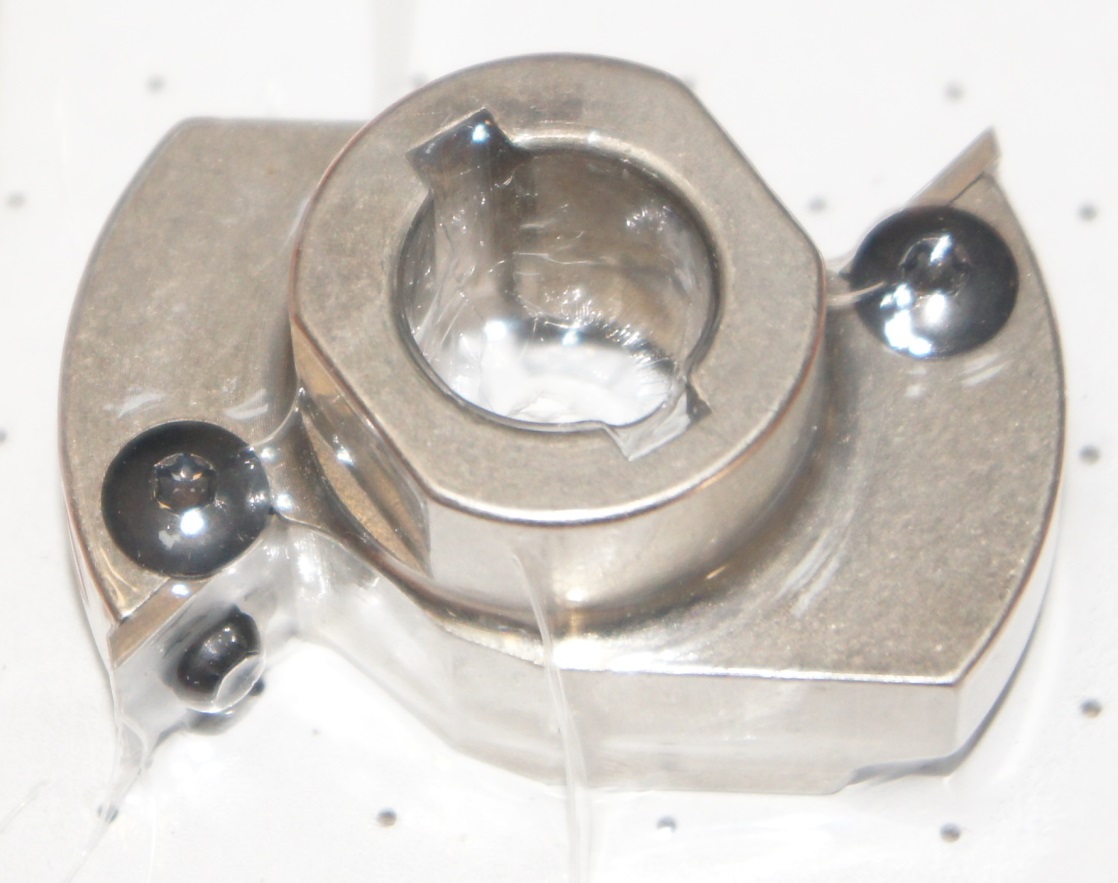 Код из 1САртикулНаименоваие/ Бренд/ПоставщикТехнические характеристикиГабаритыД*Ш*В,ммМасса,грМатериалМесто установки/НазначениеF00264292051025Фреза для снятия свесов D=48/55,5, b=20, d=16+2ch, R=2, Z=2 DX (BSP)D=48/55,5, b=20, d=16+2ch, R=2, Z=2 DX (BSP)1000металлКромкооблицовочные станки /снятие свесовF00264292051025D=48/55,5, b=20, d=16+2ch, R=2, Z=2 DX (BSP)1000металлКромкооблицовочные станки /снятие свесовF00264292051025  BSPD=48/55,5, b=20, d=16+2ch, R=2, Z=2 DX (BSP)1000металлКромкооблицовочные станки /снятие свесов